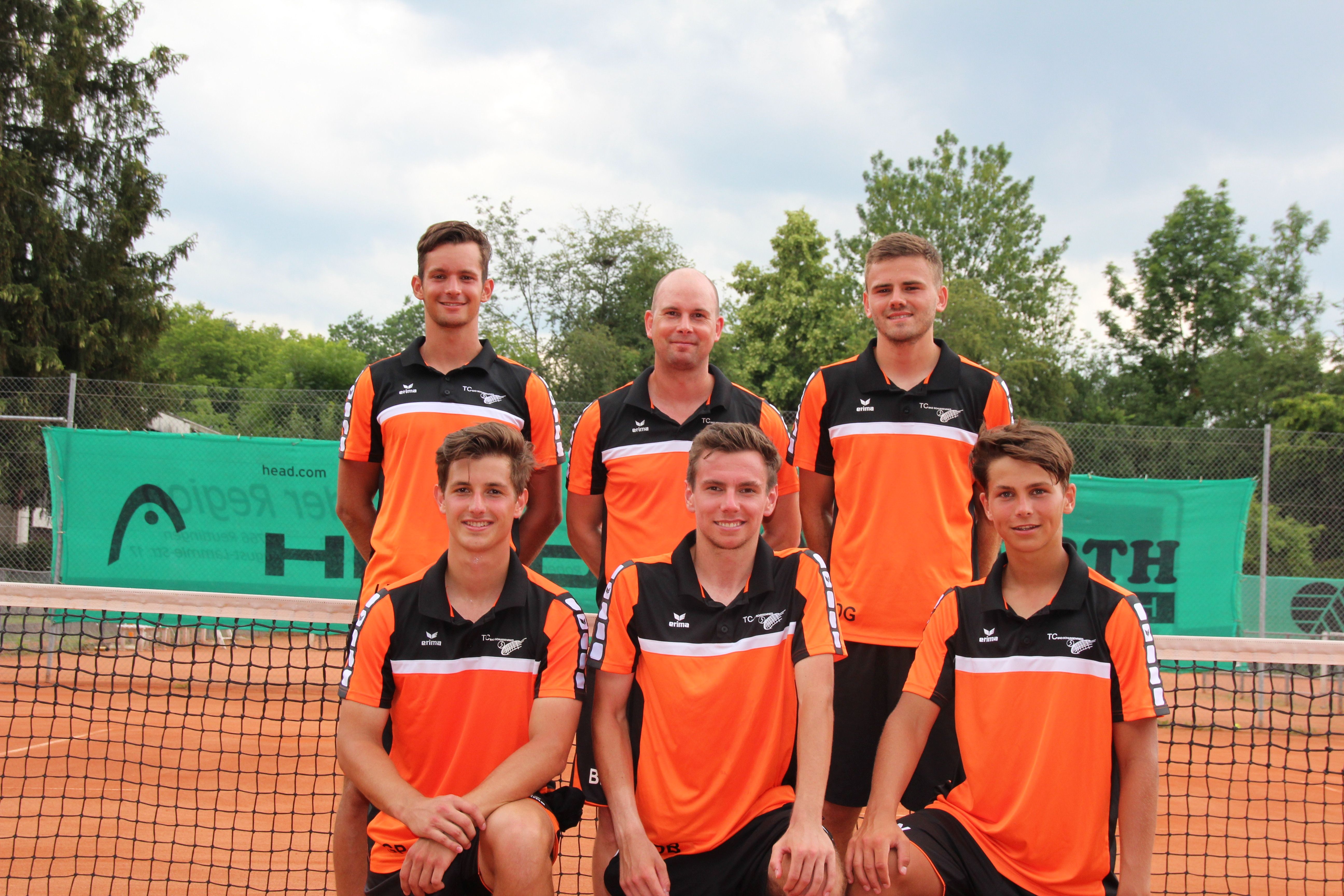 Hintere reihe von links: Erhart, Elshof, Gaissert   Vordere Reihe: Pfanner. Böhler, Walser Erfolgreicher Saisonauftakt für den TC Bad Schussenried am 10.06.2018Zum Start der Oberliga-Saison 2018 konnte sich die erste Herrenmannschaft des TC Bad Schussenried souverän beim TC Markwasen Reutlingen 2 mit 8:1 durchsetzen.Bei extremen sommerlichen Temperaturen waren die Schussenrieder auswärts in Reutlingen gefordert. Den Auftakt in der ersten Runde machten an Position 2 Linus Erhart (LK 1) gegen Adrian Eitle (LK 2), Michael Walser (LK 1) gegen Patrick Haspel (LK 3) und Spielertrainer Bernd Elshof (LK 1) gegen Tobias Notter (LK 8). Alle drei Spieler des TC Bad Schussenried waren spielerisch deutlich überlegen und stellten den Spielstand auf 3:0. Der Österreicher Erhart gewann verdient mit 6:3 und 6:4, Walser setzte sich mit 6:0 und 7:6 durch und Elshof ließ seinem Gegner beim 6:1 und 6:1 wenig Chancen. In der zweiten Runde gingen dann für den TC BS die neue Nummer 1 Dominik Böhler, an Position 3 David Gaissert und an Position 5 Gabriel Pfanner an den Start. Böhler, der mit Erhart, Pfanner und Gaissert in Dornbirn (Österreich) soeben den Aufstieg von der 2. Bundesliga in die Eliteliga geschafft hat, ging hochkonzentriert gegen seinen bolivianischen Gegner, Sebastian Eguez Paz (LK 2), zur Sache und gewann mit 6:4 und 6:2. David Gaissert (LK 1) hatte an Position 3 mit seinem Kontrahenten Simon Schröder (LK 3) mehr Probleme, da er auch durch eine Verletzung am Handgelenk lädiert war, gewann er jedoch trotzdem mit 6:3, 4:6 und 10:3. Das letzte Einzel des Tages bestritt Gabriel Pfanner (LK 1) gegen Felix Hummel (LK 7) und auch dieses Match wurde zugunsten der Schussenrieder entschieden beim 6:3 und 6:2. Somit stand es nach den Einzeln 6:0 und die Doppel waren nur noch reine Formsache. Nichtsdestotrotz wollte man alle drei Doppel für sich entscheiden, um ein Ausrufezeichen im ersten Spiel für die Konkurrenz zu setzen. Schließlich konnte man dann auch das Einser-Doppel mit Böhler/Walser (6:7, 6:0 und 10:7) und das Dreier-Doppel mit Erhart/Elshof (6:1 und 6:3) für sich entscheiden. Lediglich das Zweier-Doppel musste abgegeben werden, da Gaissert/Pfanner gegen das starke Doppel der Reutlinger beim 5:7 und 2:6 das Nachsehen hatte. Am Ende stand folglich ein souveräner 8:1-Auftaktsieg zu Buche und der erfolgreiche Start in die Oberliga-Saison 2018 war geglückt. Am kommenden Sonntag, den 17.06. steht dann das erste Heimspiel für die Schussenrieder an, da empfängt man dann zum Derby die TA Spfr. Schwendi, Spielbeginn ist um 10 Uhr.